Missionary Application Instructions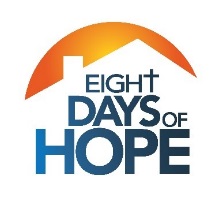 Application – You must complete the entire application. (If married, both you and your spouse must complete an application.) Type or legibly print information on the application.Statement of Beliefs – You must agree with these statements to be approved. We are an inter-denominational organization that is focused on sharing the Gospel of Jesus Christ. We minister from a base of biblical doctrines that reflect mainstream evangelical theology with our emphasis being on ministry, evangelism and basic discipleship. Please sign the Statement of Beliefs, acknowledging your agreement.Copy of your Testimony – Your testimony should be limited to no more than two pages and should include three main points: Your salvation experience, your subsequent walk with the Lord and your calling to missions.Background Check – Please complete the background check application form included in the application packet.Four References – Please submit correct mailing addresses and telephone numbers. He will be mailed a reference form along with the other four references given. Please do not include members of your family as references.Liability Release Covenant – This form must be signed, witnessed (by a non-family member) and dated.Requirements – Please note that you need to have attended 3 trips with 2 different arms of Eight Days of Hope prior to applying to be a missionary. Missionaries are also expected to serve 125 days each year with us. Pets are not permitted on any trips and children under 18 years old are only permitted on our rebuild trips, not our safe house builds or rapid response trips.Missionary ApplicationDate: ________________Name: __________________________________________________________________________________		First				Middle				LastAddress: ________________________________________________________________________________City: ________________________________ State: _______________________ Zip: ___________________Home Phone: ________________________ Work: ________________________ Cell: __________________Email: __________________________________ Social Security No: ________________________________Birth Date (mm/dd/yy): ___________________ Sex: ______________ Race: __________________________Marital Status: _____________________________ Have you ever been divorced? _____________________Spouse’s Name: ________________________________ Social Security No: __________________________Children:	Name: ____________________________ Sex: ___ Birth Date (mm/dd/yy): ______________________	Name: ____________________________ Sex: ___ Birth Date (mm/dd/yy): ______________________	Name: ____________________________ Sex: ___ Birth Date (mm/dd/yy): ______________________	Name: ____________________________ Sex: ___ Birth Date (mm/dd/yy): ______________________Educational and Employment InformationHigh School: _____________________________________ Year Graduated: __________________________Vo-Tech: __________________________________ Skill: ______________________ Year: ______________College: ______________________________________________ Degree: ___________________________Year Graduated: ___________Other: ________________________________________________ Degree: ___________________________Year Graduated: ___________Present Employer: ________________________________ Position: _________________________________Date Started: ___________________ Supervisor’s Name: ______________________ Phone: ____________Previous Employment: ____________________ Position: _____________________ How long? ___________Previous Employment: ____________________ Position: _____________________ How long? ___________List skills, qualifications and/or experiences that would be beneficial in missionary service:___________________________		2) _____________________________3) ____________________________		4) _____________________________Church/Spiritual InformationAre you a Christian? ______________Name of Church: ______________________________ Denomination: _______________________________Address: ____________________________________ City: _______________ State: ________ Zip: _______Senior Pastor: ________________________________ Church Phone: _______________________________Present Church Ministry Involvement:_________________________ 2) ________________________ 3) _________________________Ministry Desired (What do you want to do?): ______________________________________________Anticipated Length of Service:  Short Term (3 mo. – 2 years)   Long Term (2 years – longer)Please list the 3 most recent trips you have attended with Eight Days of Hope. Please note it is a requirement to attend at least 3 trips with Eight Days of Hope prior to applying to be a missionary.Type of Trip: ________________________________ Location: _____________________________Type of Trip: ________________________________ Location: _____________________________Type of Trip: ________________________________ Location: _____________________________Other InformationUS Citizen? ____________ Have you ever: (Please check if applicable) Been convicted of a felony? Filed for bankruptcy? Used illegal drugs? Do you drink alcoholic beverages? Do you use any kind of tobacco product?* Attach a written testimony, including your salvation experience, present walk with the Lord, and call to missions.Health InformationHow would you rate your health and fitness for missionary service?	 Excellent 	 Good        Fair	 Poor		Please explain any health problems or concerns:________________________________________________________________________________________________________________________________________________________________________________________________________________________________________________________________________________________________________________________________________________________________References(Do not use your pastor in this section. You must submit four references, who are different from your spouse’s references, and who are not your relatives.)Name: _______________________________________ Relationship: ________________________________Address: __________________________________ City: _____________________ State: _____ Zip: ______Home Phone: ____________________ Cell Phone: ___________________ Email: _____________________Name: _______________________________________ Relationship: ________________________________Address: __________________________________ City: _____________________ State: _____ Zip: ______Home Phone: ____________________ Cell Phone: ___________________ Email: _____________________Name: _______________________________________ Relationship: ________________________________Address: __________________________________ City: _____________________ State: _____ Zip: ______Home Phone: ____________________ Cell Phone: ___________________ Email: _____________________Name: _______________________________________ Relationship: ________________________________Address: __________________________________ City: _____________________ State: _____ Zip: ______Home Phone: ____________________ Cell Phone: ___________________ Email: _____________________Pastoral ReferenceName: _______________________________________ Address: __________________________________ City: _____________________ State: _____ Zip: ______Home Phone: ____________________ Cell Phone: ___________________ Email: _____________________Debt DisclosurePlease disclose all debts that you currently have, including both secured and unsecured debts (for example, but not limited to: school loans, house loan, car loan, credit card debts, etc.)________________________________________________________________________________________________________________________________________________________________________________________________________________________________________________________________________________________________________________________________________________________________Other InformationIs there any other information regarding you or your family that you feel we should know that might affect your service as a missionary?_____________________________________________________________________________________________________________________________________________________________________________________________________________________________________________________________________________________________________________________________________________________________________________________________________________________Signature________________________DateStatement of BeliefsWe believe the Bible to be the verbally inspired, infallible, and authoritative Word of God without error in the original writings (2 Timothy 3:16).We believe in one God, Creator of all things, infinitely perfect and eternally existing in three Persons: Father, Son, and Holy Spirit (Isaiah 45:22, Romans 11:36).We believe in the deity of our Lord Jesus Christ, in His virgin birth, and in His sinless life. We believe that He died on the cross, taking in Himself all of our sins through His shed blood, and that He rose from the dead, and ascended into heaven from whence He will return with power and glory (John 10:3, 1 Timothy 2-6, 1 Corinthians 15:3-4, Titus 2:13).We believe that all men have sinned and come short of the glory of God; and that for the salvation of lost and sinful man, regeneration by the Holy Spirit through faith in our Lord Jesus Christ is absolutely essential (Romans 2:23, John 1:12, Titus 3:5). We believe in the doctrine of justification by faith, realizing that it is impossible for man through works to save himself (Romans 5:1, Ephesians 2:8-9).We believe in life after death, that “There shall be resurrection of the dead, both of the just and the unjust” (Acts 24:15). We believe in the resurrection of the saved to everlasting life in heaven and the resurrection of the unsaved to eternal punishment (1 Thessalonians 4:16-17, 2 Thessalonians 1:7-9).We believe that it is the responsibility of all believers in Christ to share the Good News of Jesus as Savior and Lord to all people of the world. We believe we should do this in deeds of love and in the proclamation of the Gospel. We are, therefore, concerned about all physical, social, and spiritual needs of all people, and we will use every opportunity to communicate and express the love of God to a world in need (Acts 1:8, 1 Peter 2:12).Signature: _______________________________________      Date: ________________________________Liability Release Covenant	WHEREAS, the undersigned will be working on mission projects which are sponsored in whole or in part by Eight Days of Hope, Inc., a non-profit corporation and,	WHEREAS, the undersigned desires to release and hold harmless Eight Days of Hope, Inc., its Directors and officers from any and all claims, demands or actions because of injury or illness to the undersigned.	NOW, THEREFORE, in consideration of the undersigned working on projects sponsored by Eight Days of Hope, Inc., the undersigned hereby releases and discharges Eight Days of Hope, Inc., its Directors and officers from claims, present and future, known or unknown, in any matter arising. The undersigned specifically assumes all risk involved in travel and work on the projects.	The undersigned will never institute any action or suit at law or in equity against Eight Days of Hope, Inc., its Directors and officers, nor institute, prosecute, or in any way aid in the institution or prosecution of any claim, demand, action or cause of action for damages, cost, loss of service, expenses or compensation for or on account of any damage, loss, or injury either to person or property, or both, whether developed or undeveloped, resulting or to result, known or unknown, past or present or future, arising out of the undersigned working with Eight Days of Hope, Inc., projects.Dated, this the __________ day of _________________________ 20 _______.___________________________________			_________________________________Signature							Witness___________________________________			_________________________________Printed Name							Printed NamePermission to Obtain a Background Check(This form authorizes Eight Days of Hope to obtain background information and must be completed by the applicant. Eight Days of Hope must keep this completed form on file after requesting a background check.)In the interest of safety and security, I, the undersigned applicant (also known as “consumer”), authorize Eight Days of Hope through its independent contractor, Sterling Volunteers, to procure background information (also known as a “consumer report and/or investigative consumer report”) about me prior to and at any time during my service to the organization. This report may include my driving history, including any traffic citations; a social security number verification; present and former addresses; criminal and civil history/records; and the state sex offender records.I understand that I am entitled to a complete copy of any background information report, of which I am the subject, upon my request to Eight Days of Hope, if such is made within a reasonable time from the date it was produced. I also understand that I may receive a written summary of my rights under the Fair Credit Reporting Act.Signature: _______________________________________ 	Date: _____________________________________________________________________________________________________________________Identifying Information for Background Information Agency(also known as “Consumer Reporting Agency)Print Name: ______________________________________________________________________________			First				Middle				LastOther Names Used (alias, maiden, nickname): __________________________________________________Current Address: __________________________________________________________________________			Street/P.O. Box	City		State		Zip		County		DatesFormer Address: __________________________________________________________________________			Street/P.O. Box	City		State		Zip		County		DatesSocial Security Number: __________________________ Daytime Phone Number: _____________________Driver’s License Number: __________________ State of Issuance: _________ DOB: ___________ Sex: ____